м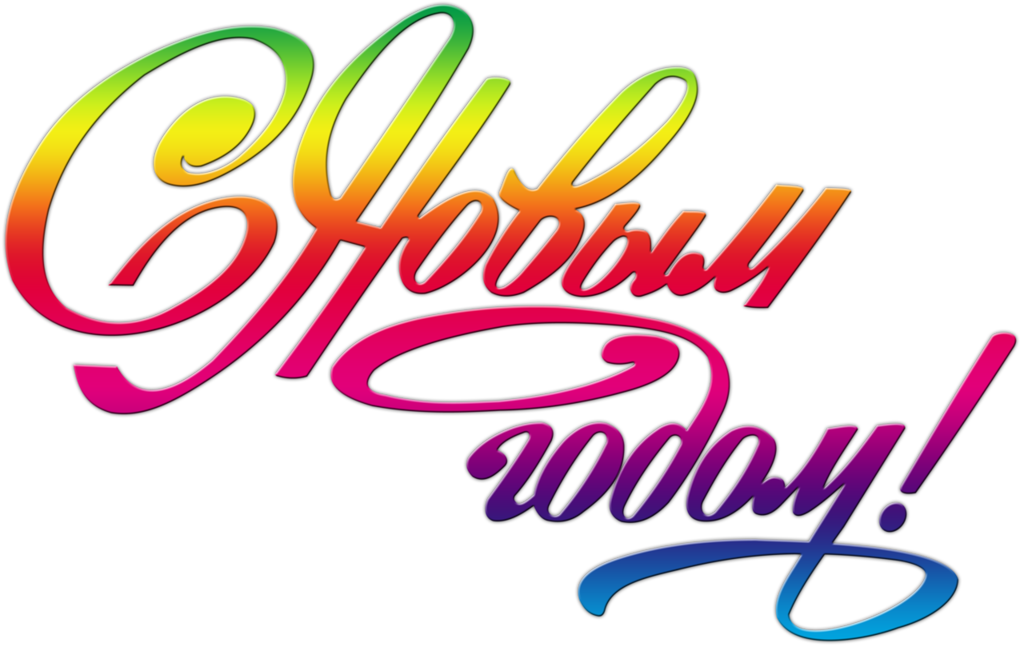 